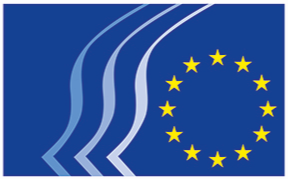 Europski gospodarski i socijalni odbor:Bruxelles, 4. studenog 2019.Sadržaj:1.	STRUČNA SKUPINA ZA JEDINSTVENO TRŽIŠTE, PROIZVODNJU I POTROŠNJU	32.	STRUČNA SKUPINA ZA EKONOMSKU I MONETARNU UNIJU TE EKONOMSKU I SOCIJALNU KOHEZIJU	63.	STRUČNA SKUPINA ZA ZAPOŠLJAVANJE, SOCIJALNA PITANJA I GRAĐANSTVO	114.	SAVJETODAVNO POVJERENSTVO ZA INDUSTRIJSKE PROMJENE	135.	STRUČNA SKUPINA ZA POLJOPRIVREDU, RURALNI RAZVOJ I OKOLIŠ	146.	STRUČNA SKUPINA ZA PROMET, ENERGIJU, INFRASTRUKTURU I INFORMACIJSKO DRUŠTVO	197.	STRUČNA SKUPINA ZA VANJSKE ODNOSE	208.	PODODBOR	23Na plenarnom zasjedanju održanom 30. i 31. listopada 2019. prisustvovali su Michel Barnier, glavni pregovarač Europske komisije za Brexit, André Wilkens, direktor Europske zaklade za kulturu, Pier Luigi Sacco, posebni savjetnik Tibora Navracsicsa, povjerenika za obrazovanje, kulturu, mlade i sport, Airan Berg, umjetnički direktor Festivala regija i Elke Kaschl-Mohni, ravnateljica Goethe Instituta u Bruxellesu.Tijekom zasjedanja usvojena su sljedeća mišljenja:STRUČNA SKUPINA ZA JEDINSTVENO TRŽIŠTE, PROIZVODNJU I POTROŠNJULanac blokova i jedinstveno tržišteIzvjestitelj/ica: 	Ariane Rodert (Skupina "Raznolikost Europe" – SE)Suizvjestitelj/ica: 	Gonçalo Lobo Xavier (Skupina poslodavaca – PT)Referentni dokumenti:	samoinicijativno mišljenje	EESC-2019-02261-00-00-ACKljučne točkeEGSO:poziva Europsku komisiju da pokrene sveobuhvatnu inicijativu za lance blokova kojom bi se utvrdili zajednički pristup EU-a i vizija za digitalizaciju, u čijoj se srži nalaze ciljevi održivog razvoja; To valja dopuniti akcijskim planom kojim se nastoji postići da Europa postane referentna točka za lance blokova na globalnoj razini;poziva da se uspostavi platforma EU-a za dionike u području lanaca blokova koja bi okupila predstavnike institucija EU-a (uključujući EGSO i OR), industrije, potrošača, država članica, akademske zajednice kako bi osigurala prostor za zajedničko učenje i izgradnju kapaciteta, umrežila mreže i omogućila razmjenu dobrih praksi;može imati aktivnu ulogu kao pružatelj usluga smještaja takve „platforme” i osiguravati transparentnost, uključivost, suradnju i uključenost organiziranog civilnog društva.Kontakt:	Alice Tetu(Tel.: 00 32 2 546 82 86 – e-pošta: alice.tetu@eesc.europa.eu)Antropocentrična umjetna inteligencijaIzvjestitelj/ica: 	Franca SALIS-MADINIER (Skupina radnika – FR)Referentni dokumenti:	COM(2019) 168 finalEESC-2019-01830-00-00-ACKljučne točkeEGSO:ponavlja da je potrebno savjetovati se s radnicima i informirati ih prilikom uvođenja sustava umjetne inteligencije koji bi mogli unijeti promjene u organizaciju rada, u njezin nadzor i kontrolu;poziva na osmišljavanje čvrstog sustava certifikacije utemeljenog na postupcima testiranja koji bi poduzećima omogućili da potvrde pouzdanost i sigurnost svojih sustava umjetne inteligencije;predlaže da se osmisli „europski certifikat za pouzdana poduzeća u području umjetne inteligencije“ na temelju, među ostalim, popisa za procjenu koji je predložila stručna skupina na visokoj razini za umjetnu inteligenciju;preporučuje da se utvrde jasna pravila na temelju kojih bi, u slučaju propusta, odgovornost snosile pravne osobnosti: fizičke ili pravne osobe;također poziva Komisiju da ukorak s tehnološkim razvojem redovito provodi reviziju Opće uredbe o zaštiti podataka i s njome povezanih propisa.Kontakt:	Alice Tetu(Tel.: 00 32 2 546 82 86 – e-pošta: alice.tetu@eesc.europa.eu)Strateški program za razdoblje 2021. – 2027. / EITGlavni/a izvjestitelj/ica: 	Antonello Pezzini (Skupina poslodavaca – IT)Referentni dokumenti:	COM(2019) 330 final – 2019/0152 CODCOM(2019) 331 final – 2019/0151 CODEESC-2019-04496-00-00-ACKljučne točkeEGSO u potpunosti podupire sinergiju između EIT-a i programa Obzor Europa u obliku nove pojednostavnjene strukture u području istraživanja i inovacija.EGSO smatra da bi Europski institut za inovacije i tehnologiju trebao:biti jedan od glavnih pokretača inovacija koje služe ostvarenju ciljeva, koji može odgovoriti na društvene izazove;imati snažniju ulogu u europskom inovacijskom okruženju, na nacionalnoj i regionalnoj razini;isticati jedinstvenost svoje dodane vrijednosti koju posjeduje kao europski predvodnik u obrazovanju zahvaljujući visokim specijaliziranim kompetencijama u učenju te u pronalaženju i testiranju novih metoda podučavanja i učenja;zajedno sa zajednicama znanja i inovacija istražiti nove sustave za iskorištavanje i promicanje „efekta blizine”, i to naročito uključivanjem lokalnih centara, koji bi za regionalne i lokalne aktere trebali predstavljati točku za pristup globalnim inovacijskim platformama;zajedno sa zajednicama znanja i inovacija osmisliti vlastite strategije financiranja poduzeća i razvoja kako bi se podržala konsolidacija inovativnih poduzeća;osigurati da zajednice znanja i inovacija budu raspoređene više u skladu s geopolitičkom ravnotežom i da se bolje pokriva cijelo područje Unije.Kad je riječ o Prijedlogu odluke o Strateškom inovacijskom programu za razdoblje 2021. – 2027., EGSO smatra da bi trebalo primijeniti holistički pristup te obuhvatiti sve vrste partnerstava, kako je zatraženo u zaključcima Vijeća, radi osiguravanja sveobuhvatnog pregleda aktivnosti partnerstava i postizanja političkih ciljeva.Kontakt:	Luis Lobo(Tel.: 00 32 2 546 97 17 – e-pošta: luis.lobo@eesc.europa.eu)STRUČNA SKUPINA ZA EKONOMSKU I MONETARNU UNIJU TE EKONOMSKU I SOCIJALNU KOHEZIJUIzuzeće od PDV-a i trošarina za obrambene naporeIzvjestitelj/ica:	Benjamin Rizzo (Skupina "Raznolikost Europe" – MT)Referentni dokumenti:  	COM(2019) 192 final – 2019/0096 CNSEESC-2019-02530-00-00-ACKljučne točkeEGSO:prepoznaje cilj Komisije da u pogledu PDV-a osigura jednako postupanje za oružane snage država članica koje surađuju u okviru EU-a i oružanih snaga NATO-a koje djeluju u EU-u i koje su već obuhvaćene izuzećem od PDV-a;uviđa da dva uvjeta za izuzeće sadržana u prijedlogu Komisije s jedne strane podrazumijevaju da se oružane snage raspoređuju izvan svoje države članice, a s druge da sudjeluju u zajedničkim europskim obrambenim naporima;je svjestan da postoje područja koja nisu obuhvaćena novim izuzećem. Ta se područja konkretno odnose na sigurnosne svrhe, humanitarne akcije spašavanja i slučajeve u kojima se poziva na klauzulu solidarnosti. Zbog toga su ukupna izuzeća od PDV-a ograničena na „vojne operacije”, pri čemu se primjenjuje usko tumačenje tog koncepta;smatra da bi različita nacionalna porezna tijela trebala raspolagati jedinstvenim sustavom u okviru kojeg se primjenjuju nova izuzeća;preporučuje da Komisija posredstvom svoje skupine za kontrolu PDV-a uspostavi poseban sustav u koji će, kako bi se iskoristilo izuzeće navedeno u prijedlogu Komisije, trebati unositi račune izuzete od PDV-a koje su dobavljači izdali oružanim snagama.Kontakt:	Jüri Soosaar(Tel.: 00 32 2 546 96 28 – email: juri.soosaar@eesc.europa.eu)Ekonomska politika europodručja 2019.Izvjestitelj/ica:	Petr Zahradník (Skupina poslodavaca – CZ)Referentni dokumenti:	COM(2018) 759 finalEESC-2019-02839-00-01-ACKljučne točkeEGSO:pozdravlja pozitivne promjene u gospodarstvu EU-a i europodručja do kojih je došlo tijekom posljednjih nekoliko godina, ali primjećuje da je to gospodarstvo trenutačno više nego inače izloženo utjecaju rizika koji potječu izvan EU-a;smatra da je za postizanje tog cilja od presudne važnosti da ekspanzivnu monetarnu politiku Europske središnje banke prati pozitivno usmjerena fiskalna politika u europodručju, uz poštovanje fiskalne discipline;uzima u obzir trenutačni rast ulaganja u EU-u i europodručju, ali smatra da su potrebna veća sredstva, i za javna i za privatna ulaganja, posebno s obzirom na to da su takva ulaganja u Kini ili SAD-u izdašnija;pozdravlja prijedlog o proračunskom instrumentu za konvergenciju i konkurentnost te njegovu usku povezanost s programom potpore reformama;očekuje da će proračunski instrument za konvergenciju i konkurentnost i program potpore reformama pružiti znatnu potporu reformama i ulaganjima u europodručju, ali i u zemljama izvan njega;međutim, smatra da prijedlog višegodišnjeg financijskog okvira za razdoblje 2021. – 2027. možda nije dovoljan za uspješnu provedbu tih programa te ponavlja svoj poziv da se u tu svrhu izdvoji više sredstava;podržava i cijeni ravnotežu i međusobnu uvjetovanost potpore ulaganjima, strukturne reforme i fiskalnu odgovornost;ističe presudni značaj privatnih ulaganja i zabrinut je zbog kašnjenja u provedbi bankovne unije i unije tržišta kapitala, čime bi se moglo pridonijeti ubrzanju rasta ulaganja učinkovitijim i fleksibilnijim tokovima kapitala;smatra da bi se europsko gospodarstvo sada trebalo više usmjeriti na pružanje potpore domaćoj potražnji i da bi vrlo pozitivna vanjska bilanca europske trgovine robom i uslugama trebala biti ravnomjernije raspoređena među više država članica;snažno podupire daljnje aktivnosti za poboljšanje funkcionalnosti i ujednačenosti jedinstvenog i unutarnjeg tržišta i sa zabrinutošću ističe problem nedostatka radne snage i neusklađenosti ponuđenih i traženih vještina.Kontakt:	Alexander Alexandrov(Tel.: 00 32 2 546 98 05 – e-pošta: alexander.alexandrov@eesc.europa.eu)Godišnji pregled rasta za 2019.Izvjestitelj/ica:	Anne Demelenne (Skupina radnika – BE)Referentni dokumenti:	COM(2019) 770 finalEESC-2019-02909-00-01-ACKljučne točkeEGSO:smatra da su javna i privatna ulaganja te rashodi za osposobljavanje i obrazovanje (počevši od obrazovanja u ranom djetinjstvu) i dalje potrebni kako bi se poboljšala konkurentnost europskih poduzeća. Preporuke po državama članicama ove su godine usmjerene na ulaganja, što je dobrodošlo. Posebnu bi pozornost trebalo posvetiti produktivnim ulaganjima i ulaganjima u socijalnu infrastrukturu kako bi se prednost dala održivom rastu i mjerama za provedbu stupa socijalnih prava;smatra da države članice moraju uložiti veće napore u provedbu strukturnih reformi. U pogledu zemalja sa suficitom tekućeg računa osobito je potrebno riješiti pitanje niske razine sukladnosti država članica s postupkom u slučaju makroekonomske neravnoteže u svrhu gospodarske i političke stabilnosti u Europskoj uniji i europodručju;napominje da je trenutačna situacija vrlo niskih kamatnih stopa omogućila oslobađanje sredstava u nacionalnim proračunima. Države članice trebale bi iskoristiti ta sredstva kako bi povećale svoja materijalna, digitalna i okolišna ulaganja, kao i rashode za osposobljavanje, razvoj vještina i kvalifikacija.smatra da je dobrodošla veća uloga europskog stupa socijalnih prava i pregleda socijalnih pokazatelja. Odbor potiče Komisiju da nastavi s provedbom tog pristupa i da ga proširi tijekom narednih ciklusa europskog semestra;smatra da su tijekom protekle godine klimatske promjene postale središnji problem i mogu se u većoj mjeri odražavati u semestru. Preporuke za ciklus za sljedeću godinu trebaju sadržavati više preporuka po državama članicama radi suzbijanja egzistencijalne prijetnje od klimatskih promjena, barem jednu po državi članici;smatra da oporezivanjem treba poticati produktivna ulaganja i potrošnju u realnom gospodarstvu. Porezne prihode treba preusmjeriti na izvore osim izvora povezanih s radom i održivom potrošnjom;uviđa da se financijalizacijom određenih dijelova europskog gospodarstva prekomjerno opterećuju poduzeća i njihovi zaposlenici i poziva Komisiju da istraži mogućnost korištenja europskog semestra za promicanje ukupne vrijednosti dionika, a ne samo vrijednosti dioničara;preporučuje da nacionalne vlade u različitim fazama tijekom europskog semestra uvedu najmanje norme u pogledu savjetovanja s nacionalnim socijalnim partnerima.Kontakt:	Susanne Johansson(Tel.: 00 32 2 546 84 77 – e-pošta: susanne.johansson@eesc.europa.eu)Posjeti zemljama u okviru Europskog semestra za razdoblje 2018. – 2019.Izvjestitelj/ica:	Reine-Claude Mader (Skupina „Raznolikost Europe“ – FR)Referentni dokumenti:  	(informativno izvješće)EESC-2019-03722-00-02-RIKljučne točkeEGSO je 2018. odlučio upoznati širu javnost s postupkom europskog semestra i ojačati uključenost civilnog društva u taj proces, ali i savjetovati se s njim o sadržaju preporuka za pojedine zemlje koje Europska komisija objavljuje svake godine u svibnju ili lipnju.Preuzevši inicijativu organiziranja savjetovanja u obliku okruglih stolova u nekoliko zemalja putem mreže svojih članova, EGSO je uspio dati novu perspektivu europskom semestru.Cilj koji je EGSO želio postići bio je trostruk: osigurati doprinos civilnog društva provedbi europskog semestra, povećati znanje o tom procesu u civilnom društvu i doprinijeti poznavanju preporuka za pojedine zemlje o kojima odlučuje Vijeće da bi se omogućilo njihovo praćenje. Tijekom 2018. i 2019. organizirano je 12 takvih posjeta.Rasprave su bile konstruktivne i korisne jer su omogućile EGSO-u izravan kontakt sa svim sastavnicama civilnog društva posjećenih zemalja. Iz rasprava proizlazi da civilno društvo u velikoj mjeri traži informacije.S obzirom na dobar prijem inicijative i na zanimanje koje su tijekom rasprava pokazali sudionici, osobito nevladine organizacije udaljene od centara odlučivanja, EGSO preporučuje nastavak dijaloga kako bi se povećala razina osviještenosti o postupku europskog semestra te kako bi se doprlo do šire javnosti. Stoga će se posjeti nastaviti tijekom 2020.EGSO također predlaže da se svake godine u suradnji s državama članicama organizira Dan europskog semestra kako bi se dijalog nastavio.Kako bi mogao ispuniti svoju ulogu predstavnika civilnog društva, EGSO preporučuje i da se pod njegovim okriljem u svakoj državi članici i na razini EU-a organizira godišnje i dugoročno savjetovanje s civilnim društvom.Kontakt:	Jakob Andersen(Tel.: 00 32 2 546 92 58 – e-pošta: jakob.andersen@eesc.europa.eu)STRUČNA SKUPINA ZA ZAPOŠLJAVANJE, SOCIJALNA PITANJA I GRAĐANSTVOProgrami za dodjelu državljanstva i prava boravka ulagačima u Europskoj unijiIzvjestitelj/ica:	Jean-Marc Roirant (Skupina „Raznolikost Europe” – FR)Referentni dokumenti:COM(2019) 12 finalEESC-2019-01674-00-00-ACKljučne točkeEGSO:ponavlja poziv Europskog parlamenta da se postupno ukinu svi programi za ulagače i potiče države članice da slijede tu preporuku ili da u suprotnome iznesu razumne argumente i dokaze;pozdravlja činjenicu da je Europska komisija osnovala skupinu stručnjaka iz država članica kako bi odgovorila na rizike koje donose programi za dodjelu državljanstva i prava boravka ulagačima te se slaže sa njezinim mandatom;preporučuje da se od država članica zatraži da primjenjuju postupak dubinske analize bez određenih ograničenja trajanja i da ga prilagode visokorizičnom profilu podnositelja zahtjeva;preporučuje Komisiji da uspostavi mehanizam koordinacije kojim se državama članicama omogućava da razmjenjuju informacije o uspješnim i odbijenim zahtjevima za državljanstvo i boravišne dozvole;preporučuje da svi zastupnici i posrednici koji pružaju usluge podnositeljima zahtjeva budu podložni pravilima o sprečavanju pranja novca iz Pete direktive o sprečavanju pranja novca;preporučuje da EU od svih zastupnika koji pružaju usluge podnositeljima zahtjeva traži da budu akreditirani i da podliježu kodeksu ponašanja;uviđa da će tijela javne vlasti možda morati angažirati specijalizirane agencije za provedbu potrebnih provjera, ali ustraje na tome da bi vlasti unatoč tome trebale zadržati glavnu odgovornost za odobrenje ili odbijanje. Vlasti moraju raspolagati skupom mjera za sprečavanje sukoba interesa ili rizika od podmićivanja;smatra da bi države članice trebale osigurati da programi djeluju uz snažne mehanizme upravljanja i nadzora te da podliježu javnom nadzoru.Kontakt: 	Annemarie Wiersma(Tel.: 00 32 2 546 93 76 – e-pošta: annemarie.wiersma@eesc.europa.eu)Pojačana suradnja između javnih službi za zapošljavanje (JSZ-ova)Referentni dokumenti:	Mišljenje interesne skupine CCOM(2019) 620 final – 2019/0188 CODEESC-2019-04339-00-01-ACKljučne točkeBudući da Odbor prihvaća sadržaj Komisijina prijedloga te je svoje viđenje sadržaja dotičnog prijedloga već izrazio u mišljenju EESC-2019-01656-00-00-AC, Odbor je odlučio dati pozitivno mišljenje o tom prijedlogu te uputiti na stajalište izraženo u prethodno navedenom dokumentu.Kontakt: 	Triin Aasmaa(Tel.: 00 32 2 546 95 24 – e-pošta: triin.aasmaa@eesc.europa.eu)SAVJETODAVNO POVJERENSTVO ZA INDUSTRIJSKE PROMJENEOsiguravanje uključivog sektorskog prelaska na digitalizirani željeznički sektorIzvjestitelj/ica:	Alberto Mazzola (Skupina poslodavaca – IT)Suizvjestitelj/ica: 	Guy Greivelding (Int. sk. 2 – LU)Referentni dokumenti:Samoinicijativno mišljenjeEESC-2019-01835-00-01-ACKljučne točkeDigitalizacija doprinosi postizanju učinkovitijeg i praktičnijeg željezničkog prijevoza putnika i tereta, ali također izlaže željezničke sustave rizicima u području kibersigurnosti. Stoga EGSO preporučuje snažniju suradnju između Agencije Europske unije za mrežnu i informacijsku sigurnost i europskog željezničkog prostora.EGSO smatra da bi provedbu Europskog sustava za upravljanje željezničkim prometom – okosnice željezničke digitalne strategije EU-a – trebalo dramatično ubrzati. Potrebna ulaganja u iznosu od preko 100 milijardi EUR provodit će se putem namjenske inicijative Komisije, uz snažnu proračunsku obvezu EU-a, konkretnu potporu država članica i znatan privatni kapital (InvestEU).EGSO poziva na to da se željeznica i ostali oblici javnog prijevoza objedine u sveobuhvatan i interoperabilan okvir „mobilnosti kao usluge” – kako bi se svim građanima osigurala cjenovno pristupačna i dostupna mobilnost i javni prijevoz kao usluga od općeg interesa – te da se uspostavi otvoren i jednostavan IT okvir za distribuciju multimodalnih karata u Europi. Željeznica bi mogla biti okosnica za razvoj aspekta mobilnosti europskog digitalnog identiteta.EGSO poziva Europsku zakladu za osposobljavanje, Zajednicu europskih željeznica i Europsku udrugu upravitelja željezničkom infrastrukturom da u okviru socijalnog dijaloga EU-a uvedu proaktivan i transparentan dijalog (npr. u vidu „digitalnog plana djelovanja“) te pokrenu zajedničke inicijative kako bi se utvrdio i predvidio učinak automatizacije i digitalizacije te kako bi se tijekom socijalno pravedne tranzicije održala visoka razina zaposlenosti i socijalnih garancija.EGSO se zalaže za uspostavu regulatornog tijela EU-a za željeznički promet koje će pratiti razvoj jedinstvenog željezničkog tržišta EU-a koje obuhvaća i digitalne aspekte.Kontakt:	Adam Plezer(Tel.: 00 32 2 546 86 28 – e-pošta: Adam.Plezer@eesc.europa.eu)STRUČNA SKUPINA ZA POLJOPRIVREDU, RURALNI RAZVOJ I OKOLIŠKonstruktivnija uloga civilnog društva u provedbi zakonodavstva o okolišuIzvjestitelj/ica:	Arnaud Schwartz (Skupina „Raznolikost Europe“ – FR)Suizvjestitelj/ica:	István Komoróczki (Skupina poslodavaca – HU)Referentni dokumenti:razmatračko mišljenjeEESC-2019-00097-00-00-ACKljučne točkeEGSO naglašava da se zakonodavstvo o okolišu ne primjenjuje ispravno zbog nedostatka političke volje na svim institucijskim razinama.Stoga EGSO poziva Europsku komisiju da razvije bolji okvir za usklađenost na razini EU-a. To bi se trebalo provesti s pomoću transparentnijeg i odlučnijeg rješavanja žalbi i slučajeva kršenja, ali i dodavanjem većih ljudskih i financijskih resursa (primjerice u višegodišnjem financijskom okviru). Cilj je objasniti što je zakonodavstvo EU-a o okolišu, provjeriti primjenjuje li se ispravno, ocijeniti ga i pomoći sudovima da obavljaju zadaće u svojoj nadležnosti kada je to potrebno.EGSO podupire postupak Pregleda aktivnosti u području okoliša, koji je ključan za pružanje širokog raspona informacija iz područja zaštite okoliša o pitanjima kao što su održivost, klimatske promjene i kvaliteta života u Europi. Međutim, EGSO čeka da Europska komisija i države članice ispune svoje obveze uključivanja stajalištâ organizacija civilnog društva u Pregled aktivnosti u području okoliša i u izvješća za pojedine zemlje.Organizacije civilnog društva za zaštitu okoliša i mala i srednja poduzeća trebali bi se više uključiti u pružanje informacija zaposlenicima i oblikovanje programa obrazovanja i osposobljavanja za zaštitu okoliša kako bi se osiguralo da šira javnost ima osnovno razumijevanje o tim pitanjima.Kako bi se smanjio naš ekološki otisak i ojačao održivi razvoj, EGSO traži od država članica da u cijelosti provode strategije zelene javne nabave te da ih redovito i izravno nadzire Komisija. Nadzor bi trebalo dodatno pojačati zahtjevom da organizacije civilnog društva budu uključene u pripremu zelene javne nabave i finalizaciju primljenih ponuda. Komisija bi također trebala predložiti mogućnost korištenja financijskih sredstava EU-a kako bi se pojačao pozitivan učinak zelene javne nabave.EU mora pomoći razvoju modelâ lokalnog razvoja i promicati široko rasprostranjenu zaštitu okoliša na nacionalnoj razini. Iz tih je razloga potrebna veća vidljivost prisutnosti EU-a na lokalnoj razini kako bi se osiguralo da se sredstva EU-a učinkovito troše, a da su relevantni javni i privatni dionici uključeni u ispravnu provedbu zakona o okolišu i upravljanje okolišem.Države članice i Komisija trebale bi osigurati veću političku, financijsku i profesionalnu potporu malim i srednjim poduzećima i organizacijama civilnog društva za potrebe zaštite okoliša nakon 2020.Kontakt:Conrad Ganslandt(Tel.: 00 32 2 546 82 75 – e-pošta: Conrad.Ganslandt@eesc.europa.eu)Izvješće EK-a o napretku u provedbi strategije EU-a za šumeIzvjestitelj/ica:	Andreas Thurner (Skupina „Raznolikost Europe” – AT)Suizvjestitelj/ica:	Antonello Pezzini (Skupina poslodavaca – IT)Referentni dokumenti:COM(2019) 811 finalEESC-2019-00969-00-00-ACKljučne točkeEGSO:poziva na izradu ažurirane strategije EU-a za šume nakon 2020., koja bi na realan način bila usmjerena na razdoblje do 2050., kako bi se zajamčila dosljedna provedba priznatih političkih obveza, kao što su Strateški plan UN-a za šume, ciljevi održivog razvoja UN-a i Pariški sporazum. Važnost šuma, šumarstva i šumarske industrije u ostvarenju tih ciljeva treba biti prepoznata u svim sektorima i dovesti do optimizirane međusektorske suradnje;ističe važnost višefunkcionalne uloge šuma i napominje da klimatske promjene predstavljaju prijetnju uslugama ekosustava. Dobro osmišljena kombinacija financijskih instrumenata od ključne je važnosti za osiguravanje daljnjih ulaganja u modernu tehnologiju, kao i u klimatske mjere i mjere u području okoliša usmjerene na jačanje višefunkcionalne uloge šuma. Što se tiče privatnih šumskih gospodarstava, od presudne je važnosti osigurati da se poštuju prava vlasništva i da se odluke o šumama donose u partnerstvu s vlasnicima šuma;preporučuje mapiranje trenutačnog stanja radne snage i predviđanje potreba za radnom snagom u europskom sektoru koji se temelji na šumama. Pristojna radna mjesta i radni uvjeti preduvjet su za privlačenje mladih u sektor koji se temelji na šumama;naglašava važnost smanjenja globalnog krčenja šuma jačanjem održivog gospodarenja šumama (primjerice na temelju paneuropskog sporazuma), mobiliziranjem lokalno proizvedene biomase u Europi i podupiranjem prelaska na održivije obrasce ponašanja potrošača.Kontakt:Conrad Ganslandt(Tel.: 00 32 2 546 82 75 – e-pošta: Conrad.Ganslandt@eesc.europa.eu)Ocjenjivanje učinka ZPP-a na generacijsku obnovuIzvjestitelj/ica:	Piroska Kállay (Skupina radnika – HU)Suizvjestitelj/ica:	John Bryan (Skupina „Raznolikost Europe“ – IE)Referentni dokumenti:(informativno izvješće)EESC-2019-02014-00-00-RIKljučne točkePrihodi od poljoprivrednih gospodarstava spominju se kao glavni izazov u privlačenju mladih poljoprivrednika u taj sektor u svim državama članicama. Neprekidno se postavljalo pitanje niske razine prihoda poljoprivrednih gospodarstava te razlike između prihoda u poljoprivredi i prihoda u ostalim sektorima u istim, pretežno ruralnim regijama.Iako su prepoznali potrebu za održavanjem najviših standarda proizvodnje u EU-u, mladi poljoprivrednici smatraju da se uvozom poljoprivrednih proizvoda čiji su standardi niži od onih koji se primjenjuju u EU-u ograničava njihova sposobnost ostvarivanja pravednih cijena i povrata na tržištu.Velika većina dionika obuhvaćenih savjetovanjem smatra da je dodatak njihovim prihodima, koji se dodjeljuje izravnim plaćanjem za mlade poljoprivrednike, presudan čimbenik u odabiru poljoprivrednog zanimanja. Postoji čvrsto uvjerenje da se većina mladih poljoprivrednika ne bi mogla baviti tim zanimanjem bez te dodatne potpore.Kontakt:	Arturo Iniguez(Tel.: 00 32 2 546 87 68 – e-pošta: Arturo.Iniguez@eesc.europa.eu)Plavo biogospodarstvoIzvjestitelj/ica:	Simo Tiainen (Skupina „Raznolikost Europe“ – FI)Suizvjestitelj/ica:	Henri Malosse (Skupina poslodavaca – FR)Referentni dokumenti:razmatračko mišljenjeEESC-2019-01573-00-00-ACKljučne točkePlavo biogospodarstvo označava gospodarske aktivnosti i stvaranje vrijednosti na temelju održivog i pametnog iskorištavanja obnovljivih vodnih resursa te povezano stručno znanje. Ogromna je količina stručnog znanja, iskustva i ljudske tradicije povezana s vodom, vodnim resursima i plavim biogospodarstvom u Europi. Međutim, s obzirom na njegov potencijal i prilike, u Europi su poslovne djelatnosti povezane s plavim biogospodarstvom i dalje prilično skromne.Potrebno je očuvati i obnoviti dobro stanje i bioraznolikost oceanâ, morâ, jezerâ i rijeka. Za to je potreban velik trud svih dionika, uključujući EU, nacionalne i regionalne institucije, sveučilišta i istraživačke centre, sve uključene stručnjake (npr. iz sektora ribarstva i turističkog sektora) te organizacije civilnog društva.Za upravljanje vodenim okolišem i sanitarnim objektima potrebna su veća ulaganja kako bi se pristup čistoj vodi, njezino održivo korištenje i odgovarajući sanitarni uvjeti osigurali svima.EGSO poziva EU i druge dionike u plavom biogospodarstvu da osmisle hitne mjere za borbu protiv klimatskih promjena i njihovog učinka. Ribarstvo, akvakultura i uzgoj algi ključni su za povećanje održive proizvodnje hrane akvatičnog podrijetla u EU-u. Prije nego što se sustavi za proizvodnju hrane akvatičnog podrijetla otporni na klimatske promjene mogu uspješno primijeniti, u njihov razvoj treba uključiti dodatna istraživanja i inovacije.Za razvoj novih proizvoda s dodanom vrijednošću iz ribljih nusproizvoda i otpadnih materijala potrebni su zajednički napori sveučilišta, istraživačkih centara, nevladinih organizacija i ribolovnog sektora. Za promicanje tehnoloških inovacija i usluga potrebni su novi instrumenti financiranja. Obnova bioraznolikosti morâ, jezerâ i rijeka otvorit će nove mogućnosti za poslovne djelatnosti, većinom obiteljskim i malim poduzećima na lokalnim tržištima,Europska unija poziva se na promicanje podizanja svijesti, obrazovanja i osposobljavanja koje uključuje istraživanje i iskorištavanje te prijenos znanja i iskustva stečenog u zajednicama iz područja priobalnih i kopnenih voda, čime se omogućuje upravljanje okolišem s poštovanjem i stvaranje europskih mreža za osposobljavanje u tom području. U poljoprivrednom sektoru EU treba poraditi i na problemu nedostatka vode.EGSO predlaže da plavo biogospodarstvo postane jedna od glavnih tema u politikama EU-a i u njegovim politikama suradnje sa susjednim zemljama, kao i u okviru UN-ovih ciljeva održivog razvoja te ciljeva Pariškog sporazuma COP 21. U tom pogledu EGSO Vijeću EU-a i Europskom parlamentu preporučuje da od Komisije zatraže da provede nekoliko oglednih mjera u različitim morskim i akvakulturnim područjima EU-a. Treba osnovati upravni odbor koji bi uključivao države članice, regije i dionike i u kojem bi sudjelovao EGSO.Kontakt:	Maarit Laurila(Tel.: 00 32 2 546 97 39 – e-pošta Maarit.Laurila@eesc.europa.eu)Provedba akcijskog plana za kružno gospodarstvoIzvjestitelj/ica:	Peter Schmidt (Skupina radnika – DE)Referentni dokumenti:COM(2019) 190 finalEESC-2019-02306-00-00-ACKljučne točkeEGSO pozdravlja izvješće Komisije o provedbi akcijskog plana za kružno gospodarstvo, a posebno priznavanje ključne uloge koju će angažman dionika imati u tranziciji prema kružnom gospodarstvu. Odbor podupire i planirano pokretanje Europskog zelenog pakta i iznošenje prijedloga za novi akcijski plan za kružno gospodarstvo u kojem bi naglasak bio na određenim sektorima, kao što su tekstilni i građevinski, u skladu s političkim smjernicama novoizabrane predsjednice Komisije von der Leyen.Europska platforma dionika kružnog gospodarstva etablirana je platforma koja okuplja zajednicu kružnog gospodarstva u Europi. Ona je rezultat zajedničke inicijative Odbora i Europske komisije i osnovana je 2017. godine slijedom preporuka koje je EGSO iznio u mišljenju o paketu za kružno gospodarstvo. Partnerstvo tih dviju institucija jedan je od glavnih čimbenika uspješnosti platforme pa je važno da se to partnerstvo nastavi i proširi u vezi sa svakim akcijskim planom za kružno gospodarstvo kako bi se osiguralo da su akteri civilnog društva u središtu tranzicije. EGSO je čvrsto uvjeren da platforma ima ključnu ulogu u osiguravanju angažmana dionika i da tu ulogu treba u budućnosti nastaviti i ojačati.Kako bi se odrazila sve veća važnost i višedimenzionalnost kružnoga gospodarstva, u idućem bi mandatu članovi koordinacijske skupine koja platformi osigurava podršku trebali uključivati i druge ključne dionike (npr. iz sektora mladih i financijskog sektora), pomagati u izradi budućih scenarija za jačanje poveznica među sektorima, redovitije se sastajati i djelovati kao ambasadori platforme i u forumima izvan zajednice kružnog gospodarstva.EGSO ističe da se, kako bi bio uključiv, prelazak na kružno gospodarstvo mora ostvarivati na nacionalnoj, regionalnoj i lokalnoj razini. Važno je da aktivnosti budu prilagođene lokalnim pitanjima i da se iskoriste lokalne prednosti. Decentralizirani pristup može biti posebno važan za razmatranje načina na koje kružno gospodarstvo doprinosi kvaliteti života građana. EGSO preporučuje uspostavu skupine za stjecanje uvida u navike građana koja bi pomagala u procjeni ponašanja i motivacije građana te prepreka njihovu prihvaćanju kružnih rješenja.Razumijevanje potrošača i njihov angažman također su presudni za uspješan prelazak na kružno gospodarstvo. Uvođenje oznake kružnoga gospodarstva moglo bi ubrzati tranziciju i podupirati potrošače u odabiru održivih rješenja, no treba ga pratiti paneuropska komunikacijska kampanja. Izgradnja kapaciteta još je jedan od ključnih stupova za pružanje potpore dionicima u razumijevanju prelaska EU-a na kružno gospodarstvo i njihovu uključivanju u taj proces.Kontakt:	Monica Guarinoni(Tel.: 00 32 2 546 81 27 – e- pošta: Monica.Guarinoni@eesc.europa.eu)STRUČNA SKUPINA ZA PROMET, ENERGIJU, INFRASTRUKTURU I INFORMACIJSKO DRUŠTVOIntegrirani nacionalni energetski i klimatski planoviIzvjestitelj/ica:	Tommaso Di Fazio (Skupina "Raznolikost Europe" – IT)Referentni dokumenti: 	COM(2019) 285 finalEESC-2019-03626-00-01-ACKljučne točkeEGSO pozdravlja inicijativu Europske komisije da ocijeni nacrte nacionalnih energetskih i klimatskih planova koje su podnijele države članice, čime se nastavlja izgradnja novog modela upravljanja koji su Vijeće i Parlament potvrdili u prosincu 2018., a čiji je cilj osigurati tranziciju prema čistoj energiji i zaštitu klime putem interaktivnog višerazinskog dijaloga u koji je u potpunosti uključeno civilno društvo, kao i javni i privatni akteri na lokalnoj i regionalnoj razini. Europska unija, zahvaljujući konkretnim nacionalnim energetskim i klimatskim planovima, prvo je veliko svjetsko gospodarstvo koje usvaja pravno obvezujući okvir kako bi ispunila obveze preuzete 2015. na konferenciji COP21 u okviru Pariškog sporazuma te u okviru Programa UN-a do 2030.Kontakt:	Alessandro Rizzi(Tel.: 00 32 2 546 79 – e-pošta: Alessandro.Rizzi@eesc.europa.eu )STRUČNA SKUPINA ZA VANJSKE ODNOSEUloga trgovinske i investicijske politike EU-a u poboljšanju gospodarskih rezultata u EU-uIzvjestitelji:	Jonathan Peel (Skupina poslodavaca – UK)Tanja Buzek (Skupina radnika – DE)Referentni dokumenti:  	samoinicijativno mišljenjeEESC-2019-02162-00-00-ACKljučne točkeEuropski gospodarski i socijalni odbor podsjeća predstojeću Europsku komisiju i Parlament na svoje preporuke iznesene u nizu nedavnih ključnih mišljenja o trgovinskim i investicijskim politikama EU-a. Pozivamo da se one uključe u svaku novu trgovinsku strategiju.Politika trgovine i ulaganja EU-a podložna je kontroli i političkom razmatranju kao nikad prije. EU mora postići dostatan unutarnji konsenzus kako bi mogao nastaviti pregovarati o korisnim i dinamičnim trgovinskim sporazumima u cijelom svijetu. U tu svrhu potrebno je promicati progresivni trgovinski program koji je zasnovan na zaštiti temeljnih ekoloških, socijalnih i potrošačkih standarda i prava.Kao prvo, EGSO smatra da je ključno da EU osigura neometano i pošteno djelovanje unutarnjeg tržišta i europodručja. Taj cilj treba obuhvatiti vrlo širok raspon različitih politika, od prometa i energije do bolje integracije usluga i osiguravanja pravno pouzdanog i društveno zaštićenog okvira za razvoj digitalizacije i umjetne inteligencije. Također mora uključivati ujednačenu regulativu i politike EU-a kojima se promiču uvjeti koji poduzećima omogućuju da preuzmu vodeću ulogu u razvoju i primjeni novih tehnologija koje održavaju konkurentnost, a istovremeno osiguravaju rast i dostojanstvena radna mjesta u okviru pravednog prijelaza.EGSO stoga poziva Komisiju da se koristi svim naporima kako bi osigurala da Obzor Europa postane učinkovit, otporan i pouzdan sljednik programa Obzor 2020.Poticanje i razvoj ljudskih vještina također su od ključne važnosti. EGSO smatra da se naglasak mora staviti na podupiranje individualnih vještina koje se mogu lako prilagoditi putem cjeloživotnog učenja, kao i na višejezičnost i lako prilagodljive programe osposobljavanja, a ne na bezuspješne pokušaje da se ljude pretvori u bolja računala.Potrebno je uključiti potrebe i potencijal MSP-ova u svako područje politike kako bi im se pomoglo osigurati pristup financiranju i drugim resursima te poduprijeti njihovu sposobnost razvoja.Što se tiče stvarnog funkcioniranja trgovine, EGSO ponavlja svoj poziv EU-u da u okviru potpore Svjetskoj trgovinskoj organizaciji zauzme vodeću ulogu na svjetskoj razini u promicanju pravila za provedbu progresivne, pravedne i održive trgovinske politike. EU treba nastaviti usko surađivati s ostalima na reformi Svjetske trgovinske organizacije s ciljem utvrđivanja pravila kojima se osigurava da zemlje poštuju i provode ciljeve održivog razvoja. U tom kontekstu, EU i njegove države članice trebale bi u raznim strukturama odbora Svjetske trgovinske organizacije iskoristiti svoj utjecaj i zastupljenost, posebno u pogledu tih novih područja poput trgovine i dostojnog rada.EGSO smatra važnim da se u okviru trgovinske i investicijske politike EU-a prevladaju sve značajne posljedice otvaranja tržišta i što više ograniče negativni učinci, uključujući socijalne troškove i troškove prelaska. Europski fond za prilagodbu globalizaciji mora u okviru svakog višegodišnjeg financijskog okvira predvidjeti dostatna financijska sredstva za pokrivanje negativnih trgovinskih učinaka i preispitati sve ograničavajuće uvjete i kriterije za njegovu primjenu.EGSO ponovno naglašava da se u okviru trgovinskog sporazuma ne smije dopustiti ograničavanje javnog političkog prostora vlasti da reguliraju na način koji one smatraju prikladnim.EGSO ponavlja svoje uvjerenje da je jačanje odgovornog poslovnog ponašanja s pomoću trgovinske politike važno za poboljšanje globalnog trgovinskog položaja EU-a i za podupiranje održivosti.EGSO poziva novu Komisiju da ponovno potvrdi svoje horizontalne odredbe o prekograničnom protoku podataka i zaštiti osobnih podataka u sporazumima EU-a o trgovini i ulaganjima.EGSO smatra da je temeljna politička rasprava o ulozi trgovine i ulaganja ključna za osiguravanje boljeg razumijevanja njihovih pokretača i gospodarskog učinka. EU-ova politika ocjenjivanja treba se više usredotočiti na ocjenjivanje kvalitativnih elemenata trgovinskih sporazuma, uz puno sudjelovanje civilnog društva i EGSO-a.EGSO ponovno snažno potiče Europsku službu za vanjsko djelovanje da se više usmjeri na trgovinu. EGSO također ponavlja svoj poziv na bližu, usklađeniju i transparentniju međusektorsku suradnju između GU-a TRADE i ostalih glavnih uprava, posebice GU-a DEVCO i EMPL.EGSO zahtijeva da se produbi dijalog s civilnim društvom o trgovinskoj i investicijskoj politici u okvirima i izvan okvira pregovora te da se ojača njegova uloga u praćenju. Taj se dijalog mora razvijati na temelju veće transparentnosti i trajnog poboljšanja.EGSO je pozdravio stavljanje naglaska na održivi razvoj u strategiji „Trgovina za sve“, posebno u području ljudskih i socijalnih prava i okoliša, te uključivanje poglavlja o trgovini i održivom razvoju u sve trgovinske sporazume nove generacije. Oni trebaju imati ključnu ulogu u promicanju trgovinske i investicijske politike EU-a. Stvarna provedivost ključna je za ispunjavanje tih obveza kako bi se osigurali jednaki uvjeti za poduzeća iz EU-a u inozemstvu.EGSO je već preporučio da se u sve buduće mandate za poglavlja o trgovini i održivom razvoju uključi posebna klauzula o promicanju ciljeva održivog razvoja kao i da se, na temelju Pariškog sporazuma, borba protiv globalnog zagrijavanja uključi kao sastavni dio vrijednosti EU-a.Povećani trgovinski tokovi značit će daljnji porast prometa, koji već ionako uzrokuje visoke emisije stakleničkih plinova. EGSO stoga poziva da svi načini prijevoza postanu dio pojačane održive i pravedne prometne politike te da se uspostavi jasna poveznica između trgovine i prometa, osobito u ispunjavanju relevantnih obveza u okviru ciljeva održivog razvoja.Kontakt:	Sara Nanino(Tel.: 00 32 2 546 88 78 - e-pošta: Sara.Nanino@eesc.europa.eu)PODODBORNitko ne smije biti zapostavljen pri provedbi Programa održivog razvoja do 2030.Izvjestitelj/ica:	Peter Schmidt (Skupina radnika – DE)Suizvjestitelj/ica:	Lutz Ribbe (Skupina „Raznolikost Europe” – DE)Referentni dokumenti:samoinicijativno mišljenjeEESC-2019-02446-00-01-ACKljučne točkeCiljevi održivog razvoja UN-a otvaraju put boljoj i održivijoj budućnosti za sve. U središtu ciljeva održivog razvoja nalazi se obveza „da se nikoga ne zapostavi te da se prvo obuhvate oni koji su najzapostavljeniji” pri prelasku na održiv i otporan put, a smatra se da nijedan cilj nije ostvaren sve dok nije ostvaren za sve.EGSO smatra da je socijalna pitanja potrebno rješavati u potpunoj sinergiji s okolišnim i gospodarskim pitanjima. Provedba ciljeva održivog razvoja u EU-u iziskuje da se socijalna dimenzija održivosti povezuje s gospodarskom i okolišnom, što bi dovelo do sustavne promjene i okončalo ograničeno razmišljanje koje prevladava u trenutačnim strategijama EU-a. Vrijednost utvrđivanja mjera i politika kroz višedimenzionalnu perspektivu Programa do 2030. neosporna je. Rješavanje socijalnog pitanja bit će apsolutno ključno pri provedbi tog programa. U usporedbi s okolišnom ili gospodarskom dimenzijom, socijalna pitanja i regionalna kohezija dosad su uglavnom bili odvojena područja politike, a ne istinske sastavnice politike održivosti.Prelazak na održivo, ugljično neutralno i resursno učinkovito gospodarstvo iziskuje temeljne promjene u našem društvu i gospodarstvu. Te će promjene sa sobom donijeti prilike, ali i rizike. „Nitko ne smije biti zapostavljen” znači da svi članovi društva, a osobito oni najzapostavljeniji, imaju stvarnu mogućnost iskorištavanja prilika i da su dobro pripremljeni za suočavanje s rizicima. To iziskuje aktivnu politiku. „Nitko ne smije biti zapostavljen” osobito se odnosi na osnaživanje što većeg broja ljudi kako bi imali pozitivnu ulogu kao aktivni građani i kako bi mogli u potpunosti sudjelovati u prijelazu.Kako bi se proveli ciljevi održivog razvoja i kako nitko ne bi bio zapostavljen, EGSO poziva Europsku komisiju, Parlament, Vijeće i države članice da:postignu novi europski zeleni i socijalni dogovor koji bi bio dio sveobuhvatne „strategije EU-a za održivi razvoj do 2050.”; provedu sustavnu procjenu mogućih negativnih i pozitivnih učinaka koje bi prelazak imao na stanovništvo Europe (osobito siromašne i ranjive skupine) i strukturno slabe regije te da bolje razumiju međugeneracijske pokretače održivosti i nejednakosti;uspostave odgovarajuće upravljačke strukture i alate za provedbu ciljeva održivog razvoja i zelenog i socijalnog dogovora, npr. s pomoću europskog semestra, bolje regulacije i VFO-a, uključujući kohezijske i socijalne fondove u cilju pokretanja preobrazbe;razviju šire shvaćanje pojma „pravedan prelazak” (koji nadilazi pitanje ugljena) te u cijelosti provedu europski socijalni stup kao potporu tom prelasku, istodobno potičući reforme sustavâ preraspodjele (prilagođeno oporezivanje, socijalna zaštita i održiva i socijalna ulaganja) i ravnotežu između poslovnog i privatnog života te rodnu ravnopravnost;osiguraju jednak pristup kao i jednake mogućnosti u pogledu odgovarajućeg obrazovanja i osposobljavanja za sve;svladaju prepreke aktivnom sudjelovanju građana koji nemaju potreban financijski i društveni kapital, potrebno znanje i informacije i pristup mogućnostima;uvedu politike koje koriste građanima i kojima se štiti okoliš, npr. planovi u području onečišćenja zraka u kojima se prednost daje ranjivim skupinama, politike zelenih socijalnih stanova itd.;promiču socijalnu ekonomiju i ekonomiju suradnje u okviru prelaska na održivost (npr. vještine, kružno gospodarstvo, energetska tranzicija, poticanje zadruga);pruže potporu MSP-ovima kako bi uspješno ostvarili prelazak i postigli održivu konkurentnost boljim pristupom vještinama, financiranju, inovacijama i tehnologiji;potiču otvaranja kvalitetnih radnih mjesta;osmisle strategiju kojom bi se zajamčilo da ne samo gradovi, nego i ruralne zajednice postanu uključiviji, otporniji i održiviji;jačaju zaštitu klime i prilagodbu klimatskim promjenama u Europi u okviru borbe protiv dezertifikacije te riješe problem nestašice vode i depopulacije;daju mladima i budućim generacijama značajnu priliku za izražavanje mišljenja i uzmu ih u obzir pri donošenju odluka u području održivosti;promiču održivu trgovinsku politiku, u kojoj se internaliziraju pozitivni i negativni vanjski socijalni i okolišni učinci trgovine.Kontakt:	Monica Guarinoni(Tel.: 00 32 2 546 81 27 – e- pošta: Monica.Guarinoni@eesc.europa.eu)______________________PLENARNO ZASJEDANJE
 
30. I 31. LISTOPADA 2019.
 
SAŽETAK USVOJENIH MIŠLJENJAOvaj dokument dostupan je na službenim jezicima na internetskim stranicama EGSO-a na sljedećoj adresi:https://www.eesc.europa.eu/hr/our-work/opinions-information-reports/plenary-session-summariesNavedenim mišljenjima možete pristupiti na internetu putem tražilice EGSO-a:https://dmsearch.eesc.europa.eu/search/opinion